СХЕМАмаршрута «10 000 шагов к жизни» в Адлерском внутригородском районе (набережная олимпийского парка)Старт: ул. Гоголя,1Финиш: ул. Авиационная, 23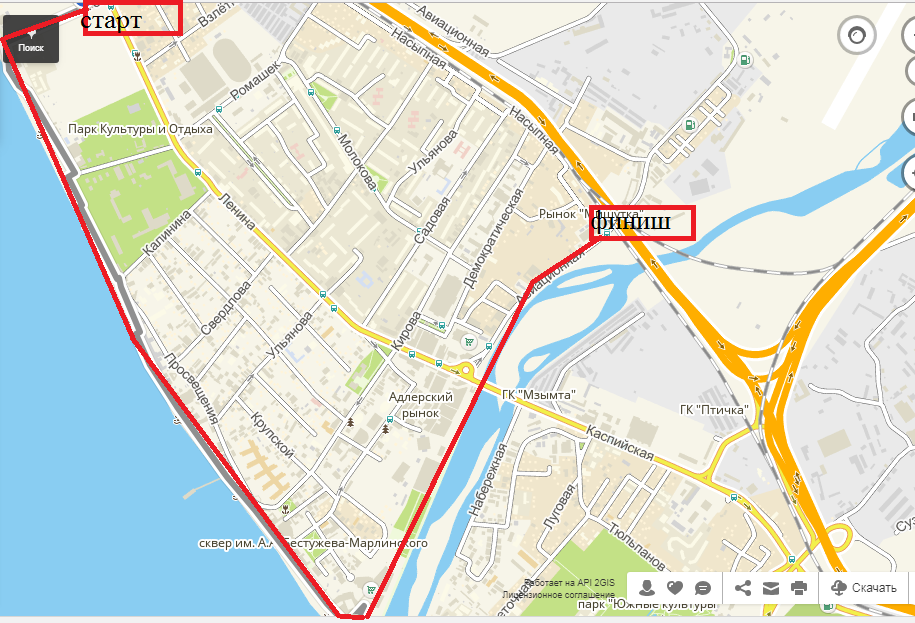         Начальник отдела физической         культуры и спорта администрации         Адлерского района г.Сочи                                                                         М.С.Горская